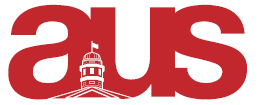 President Report to Legislative CouncilJulyComputer Lab FundI had a meeting with one of the Associate Deans and the head of IT regarding changes in the computer lab. From survey results last year, they are removing a number of the computers in the lab, updating old ones followed by expanding the laptop lending program. The executives recommended half-PCs, half-Macs so we are going with that!OASISI had a meeting with OASIS regarding department fair. I have just been helping provide the relevant information and they have asked us to advertise some things. MiscellaneousCollecting emails for contact info for departmentsRespectfully submitted,PresidentMaria Thomas